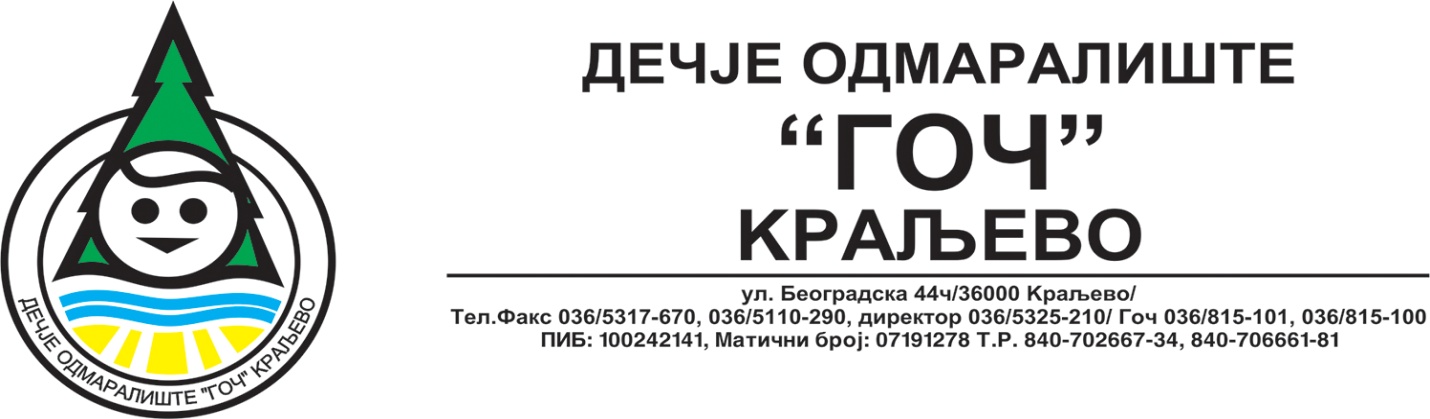 ДЕЧЈЕ ОДМАРАЛИШТЕ “ГОЧ“Београдска 44 ЧЗаводни број: 196/1Датум: 01.06.2021.На основу члана 88 став 4. Закона о јавнним набавкама (Сл. Гласник РС бр. 91/19), директор Установе Дечје одмаралиште „Гоч“, дана 01.06.2021. године доноси:ОДЛУКУ О ИЗМЕНИ  ПЛАНА ЈАВНИХ НАБАВКИ ЗА 2021. ГОДИНУОснов за измену плана Јавне набавке  за 2021. године заведен под бројем 13/1 од 31.01.2021. године  је указана потреба за набавку новог теренског возила. Средства за ову набавку добара  обезбеђена су из прерасподеле финансиских средстава, финансиског плана Дечјег одмаралишта „Гоч“ заведеног под бројем 18/1 од 15.01.2021. године.ДИРЕКТОР________________Иван Милић 